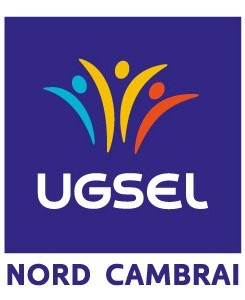 Fédération Sportive Educative de l’Enseignement CatholiqueEduquer… Tout un sport !Championnat de district de Volley Ball BF-BGMercredi 09 Novembre 2022 13h30.Responsables de la compétition : Hélène Décima (St Luc Cambrai) Lieux : CambraiHoraires :	13h00 Accueil	13h30 Début de la compétition  - Fin vers 16h30    VOLLEY BALL BF : SMS 2 équipes - SLC 2 équipes – NDV 2 équipesVOLLEY BALL BG : SMS 3 équipes – SLC 3 équipesPour toutes informations complémentaires :>> Hélène Décima : ln13@live.frE-mails des enseignants EPS :SMS : mathieubogrand@hotmail.comNDV : 6r.christophe@orange.frSLC : ln13@live.frREGLEMENTS 2022/2023